Принято Вологодской городской Думой24 июня 2021 годаРассмотрев представленную Администрацией города Вологды информацию                      от 17 мая 2021 года № 3-1-2-2/499 об исполнении решения Вологодской городской Думы от 06 февраля 2013 года № 1467 «О мерах социальной поддержки отдельных категорий граждан» за 2020 год и отчетный период 2021 года, на основании             статьи 32 Устава городского округа города Вологды Вологодская городская Дума РЕШИЛА:Принять к сведению информацию Администрации города Вологды                               об исполнении решения Вологодской городской Думы от 06 февраля 2013 года               № 1467 «О мерах социальной поддержки отдельных категорий граждан» за 2020 год и отчетный период 2021 года.Глава города Вологды		                		                                   	                       			Ю.В. Сапожниковг. Вологда24 июня 2021 года№ 444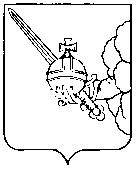 ВОЛОГОДСКАЯ ГОРОДСКАЯ ДУМАРЕШЕНИЕОБ ИНФОРМАЦИИ 
АДМИНИСТРАЦИИ ГОРОДА ВОЛОГДЫ 
ОБ ИСПОЛНЕНИИ РЕШЕНИЯ ВОЛОГОДСКОЙ ГОРОДСКОЙ ДУМЫ 
ОТ 06 ФЕВРАЛЯ 2013 ГОДА № 1467 «О МЕРАХ СОЦИАЛЬНОЙ ПОДДЕРЖКИ ОТДЕЛЬНЫХ КАТЕГОРИЙ ГРАЖДАН» 
ЗА 2020 ГОД И ОТЧЕТНЫЙ ПЕРИОД 2021 ГОДА